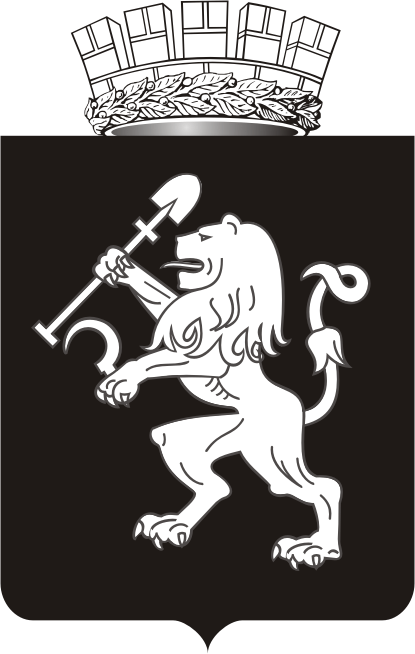 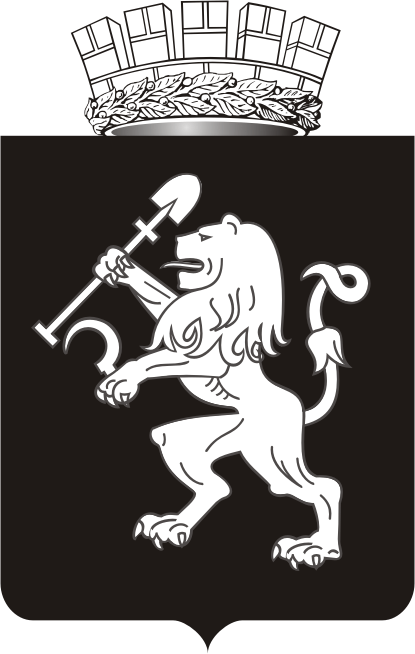 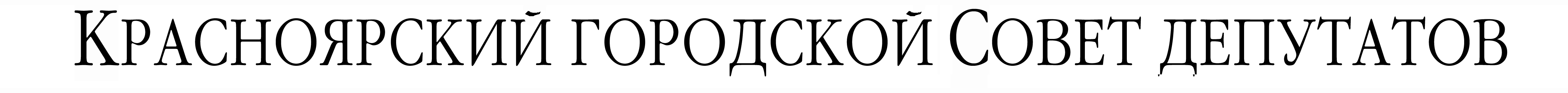 от 28.04.2020 № В-98Об особенностях применения решения Красноярского городского Совета депутатов от 14.10.2008 № В-43 «Об утверждении Положения об арендной плате за землю в городе Красноярске, а также об определении значений коэффициентов, учитывающих вид разрешенного использования земельного участка (К1), категорию арендатора (К2), срок (определяемый с даты предоставления в аренду земельного участка), по истечении которого арендатором земельного участка, предоставленного для строительства (за исключением земельного участка, предоставленного для жилищного строительства), не введен в эксплуатацию объект, для строительства которого был предоставлен в аренду такой земельный участок (К3), применяемых при определении размера арендной платы за использование земельных участков, государственная собственность на которые не разграничена» в связи с распространением новой коронавирусной инфекции (2019-nCoV)В целях поддержки субъектов малого и среднего предпринимательства в связи с распространением новой коронавирусной инфекции (2019-nCoV), на основании Федерального закона  от 21.12.1994 № 68-ФЗ «О защите населения и территорий от чрезвычайных ситуаций природного и техногенного характера», Федерального закона от 24.07.2007 № 209-ФЗ «О развитии малого и среднего предпринимательства в Российской Федерации», Федерального закона от 01.04.2020 № 98-ФЗ «О внесении изменений в отдельные законодательные акты Российской Федерации по вопросам предупреждения и ликвидации чрезвычайных ситуаций», постановления Правительства Красноярского края от 16.03.2020 № 152-п «О введении режима повышенной готовности в связи с угрозой распространения в Красноярском крае новой коронавирусной инфекции (2019-nCoV)», руководствуясь статьями 28, 65 Устава города Красноярска, Красноярский городской Совет депутатов РЕШИЛ:Установить, что Положение об арендной плате за землю в городе Красноярске, утвержденное решением Красноярского городского Совета депутатов от 14.10.2008 № В-43 «Об утверждении Положения об арендной плате за землю в городе Красноярске, а также об определении значений коэффициентов, учитывающих вид разрешенного использования земельного участка (К1), категорию арендатора (К2), срок (определяемый с даты предоставления в аренду земельного участка), по истечении которого арендатором земельного участка, предоставленного для строительства (за исключением земельного участка, предоставленного для жилищного строительства), не введен в эксплуатацию объект, для строительства которого был предоставлен в аренду такой земельный участок (К3), применяемых при определении размера арендной платы за использование земельных участков, государственная собственность на которые не разграничена», применяется с учетом положений, установленных настоящим решением.Размер арендной платы за период с 1 апреля 2020 года по 30 июня 2020 года для субъектов малого и среднего предпринимательства за земельный участок, находящийся в муниципальной собственности и предоставленный в аренду без торгов, определяется по формуле:А1 = А/12*К(чс), где:А1 - арендная плата за земельный участок в месяц (рублей);А - арендная плата за земельный участок в год (рублей);К (чс) - коэффициент, применяемый в связи с введением режима повышенной готовности на территории Красноярского края вследствие распространения новой коронавирусной инфекции (2019-nCoV), равный 0,01.Размер арендной платы за земельный участок, находящийся 
в муниципальной собственности и предоставленный в аренду без торгов, внесенной арендаторами - субъектами малого и среднего предпринимательства в период с 1 апреля 2020 года до вступления в силу настоящего решения, подлежит перерасчету в соответствии с пунктом 2 настоящего решения без подачи соответствующего заявления арендатором такого имущества.Если в результате перерасчета размера арендной платы за земельный участок, находящийся в муниципальной собственности и предоставленный 
в аренду без торгов, в соответствии с пунктом 2 настоящего решения уплаченная сумма размера такой арендной платы превысит исчисленную сумму размера арендной платы, то излишне уплаченная сумма размера арендной платы за земельный участок, находящийся в муниципальной собственности 
и предоставленный в аренду без торгов, подлежит зачету в счет предстоящих платежей по арендной плате за земельный участок, находящийся 
в муниципальной собственности и предоставленный в аренду без торгов.Настоящее решение вступает в силу со дня его официального опубликования, распространяется на правоотношения, возникшие с 1 апреля 2020 года.Контроль за исполнением настоящего решения возложить на постоянную комиссию по бюджету, собственности и экономическому развитию.Председатель Красноярского городского Совета депутатов                                                     Н.В. Фирюлина  Глава   города Красноярска                                       С.В. Еремин